บันทึกข้อความ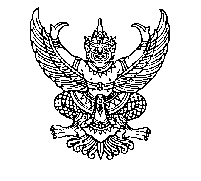 ส่วนราชการ  คณะศึกษาศาสตร์   มหาวิทยาลัยนเรศวร       โทร. 2409ที่   .............................................			วันที่    …...................................................เรื่อง	ขอรับทุนอุดหนุนวิจัย  ประจำปีงบประมาณ …………….เรียน	คณบดีคณะศึกษาศาสตร์              ตามที่คณะศึกษาศาสตร์  มีนโยบายการจัดสรรงบประมาณสนับสนุนทุนวิจัยให้กับนิสิตและบุคลากรของคณะตลอดปีงบประมาณ.....................ความทราบแล้วนั้น		ในการนี้  ข้าพเจ้า(ชื่อ - นามสกุล)....................................................................................................เลขประจำตัวนิสิต.......................................สังกัดภาควิชา................................................................................................ระดับการศึกษา...........................................................................................คณะศึกษาศาสตร์  มหาวิทยาลัยนเรศวรได้ทำโครงการวิจัย เรื่อง.........................................................................................................................................................................................................................................................................................................................................................................................................................................................................................................................................................................................................................................................................................................................................................ใคร่ขอความอนุเคราะห์เงินทุนสนับสนุนเพื่อพัฒนาการทำวิจัย เป็นจำนวนเงิน.............................................บาท(ตัวอักษร)(............................................................................................................................................................................)จึงเรียนมาเพื่อโปรดพิจารณาอนุมัติ					ลงชื่อ................................................................................			                          (................................................................................)                      หัวหน้าโครงการวิจัย	  แบบเสนอโครงการวิจัยเพื่อขอรับทุนอุดหนุนการวิจัย คณะศึกษาศาสตร์ มหาวิทยาลัยนเรศวรแบบเสนอโครงการวิจัย จะต้องประกอบด้วยหัวข้อสำคัญดังต่อไปนี้ข้อ 1	หน้าสรุปโครงการ (ตามแบบฟอร์มที่แนบ)ข้อ 2  	2.1ชื่อโครงการวิจัย  (ภาษาไทย) ………………………………………………………………………………………………… (ภาษาอังกฤษ) …………………………………………………………………..………...………………2.2 ความสำคัญและที่มาของปัญหาการวิจัย 2.3 วัตถุประสงค์ของโครงการวิจัย2.4 เอกสารและผลงานวิจัยที่เกี่ยวข้อง และกรอบความคิดในการวิจัย2.5 ระเบียบวิธีวิจัย2.6 ขอบเขตการวิจัย2.7 แผนการดำเนินงานวิจัย2.8 งบประมาณตลอดโครงการวิจัย2.9 ประโยชน์ที่คาดว่าจะได้รับ2.10 บรรณานุกรมข้อ 3	รายละเอียดเกี่ยวกับคณะผู้วิจัย/ผู้วิจัย (ตามแบบฟอร์มที่แนบ)ข้อ 4	แนบสำเนาสรุปโครงการวิจัย  จำนวน  1  ชุด เพื่อเสนอคณะกรรมการวิจัย (เย็บมุม)หมายเหตุ	กรณีข้อเสนอโครงการวิจัยประเภทนิสิต ต้องแนบหนังสืออนุมัติหัวข้อให้สามารถทำเป็นวิทยานิพนธ์ ได้จากบัณฑิตวิทยาลัย จำนวน 1 ชุด (แนบมาพร้อมกับแบบเสนอโครงการวิจัย)  1/5แบบฟอร์มหน้าสรุปโครงการวิจัยเพื่อขอรับทุนอุดหนุนการวิจัย คณะศึกษาศาสตร์  มหาวิทยาลัยนเรศวร1. ชื่อโครงการวิจัย (ภาษาไทย)…………………………………………….……………..………………….…………………………………………………………………………………………………................................................……………….....…………………………………………(ภาษาอังกฤษ)……………………………………………………………………..…………………………………….………………...….…...............................................…………………………………………………………………………………....……………………2. ผู้เสนอโครงการวิจัย    ( ประเภท  อาจารย์    นิสิต)ชื่อ-สกุล (นาย/นาง/นางสาว) …………………………………………….........……ที่อยู่เลขที่……….…..หมู่……………..แขวง/ตำบล……………………………………เขต/อำเภอ……………..……......……จังหวัด……….…….……………………รหัสไปรษณีย์……..……..….โทรศัพท์………………....…..…...…โทรสาร…………..………E-mail…….……....…...……   กรณีที่เป็นนิสิตโปรดระบุอาจารย์ที่ปรึกษา   พร้อมสถานที่ที่ติดต่อได้   ชื่อ-สกุล อาจารย์ที่ปรึกษา (นาย/นาง/นางสาว)…………………………………………….........……………………..……   ที่อยู่เลขที่………….……....หมู่………….แขวง/ตำบล………………………………เขต/อำเภอ……………………………...   จังหวัด…………………..…..รหัสไปรษณีย์……………โทรศัพท์…………………………โทรสาร…………………………….    E-mail……………….……มหาวิทยาลัยที่สังกัด………..................………ภาควิชา……………..คณะ……….………...3. วัตถุประสงค์ในการวิจัย (สรุปย่อ)………………………………………………………………..……......……………………………………………………………………………………....………….……….…………………………………………………………………4. ระเบียบวิธีวิจัย (โดยย่อ)…………………………………...........…………………………………..……………….…………………………………………………………………………………………………............................................………....…………………5. ระยะเวลาทำการวิจัย ………………………………………….........…ปี……………………….……….….…….……….เดือน6. ประโยชน์ที่คาดว่าจะได้รับ (สรุปย่อ)……………………........…………………………….…..….…………………….……..…………………………………………………………………………………………………................................................…………7. งบประมาณที่เสนอ……………………………………………….บาท8. การขอรับการสนับสนุนจากแหล่งทุนอื่น       	   ไม่เคยเสนอต่อแหล่งทุนอื่น   เคยเสนอ  
   ต่อ………………………………………………………………………………………….………………………...………………         ……………………………………………………………………………………………………………………………………...…2/5คำอธิบายประกอบการเขียนแบบเสนอโครงการวิจัยเพื่อขอรับทุนอุดหนุนการวิจัย คณะศึกษาศาสตร์ มหาวิทยาลัยนเรศวรข้อ 1 	หน้าสรุปโครงการ (ตามแบบฟอร์มที่แนบ)ข้อ 2  	2.1  ชื่อโครงการ ระบุชื่อโครงการวิจัยทั้งภาษาไทยและภาษาอังกฤษให้ชัดเจนความสำคัญและที่มาขอปัญหาการวิจัย ระบุแนวความคิดพื้นฐาน สมมติฐาน หรือปัญหาที่มี            ความสำคัญ หรือความจำเป็นที่ต้องทำวิจัยเรื่องนี้วัตถุประสงค์ของการวิจัย แสดงวัตถุประสงค์หรือเป้าหมายของโครงการวิจัยให้ชัดเจนเรียงตามลำดับความสำคัญเป็นข้อๆเอกสารและผลงานวิจัยที่เกี่ยวข้อง และกรอบความคิดในการวิจัย กล่าวถึงความเกี่ยวเนื่อง  และ           ความสัมพันธ์ของโครงการวิจัยที่เสนอกับผลงานวิจัยอื่นๆ ทั้งในและต่างประเทศที่มีการวิจัยไว้แล้วรวมทั้งเสนอกรอบแนวคิดในการวิจัยให้ชัดเจน กรณีข้อเสนอโครงการวิจัยประเภทอาจารย์   โครงการวิจัยที่เสนอต้องมีการทบทวนเอกสารและงานวิจัยที่เกี่ยวข้องแล้วอย่างครบถ้วนและครอบคลุม ระเบียบวิธีวิจัย  ระบุระเบียบวิธีวิจัยที่จะใช้ รายละเอียดดังนี้ระบุขั้นตอนและวิธีการเก็บข้อมูล อธิบายอย่างชัดเจนว่าเก็บข้อมูลโดยวิธีใด              อย่างไร และ เหตุใดจึงเลือกใช้วิธีเก็บข้อมูลดังกล่าวระบุจำนวนหรือขนาดของตัวอย่างที่ใช้ศึกษาให้ชัดเจนระบุขั้นตอนและวิธีการวิเคราะห์ข้อมูลโดยละเอียดขอบเขตการวิจัย ระบุขอบเขตการวิจัยให้ชัดเจนว่าครอบคลุมถึงอะไรบ้างแผนการดำเนินงานวิจัย ระบุระยะเวลาที่ใช้ในการวิจัย  ตั้งแต่เริ่มต้นจนกระทั่งสิ้นสุดโครงการกิจกรรมต่างๆที่จะดำเนินการ บรรยายกิจกรรมต่างๆ ที่จะดำเนินการวิจัย โดยแต่ละกิจกรรมจะต้องระบุเป้าหมาย วิธีทำโดยละเอียด ตารางแผนการดำเนินงานวิจัย ให้จัดทำตารางสรุปแสดงกิจกรรมต่างๆ ระบุขั้นตอนและระยะเวลาในการดำเนินการวิจัยของแผนงานการวิจัยโดยลำดับขั้นตอนการวิจัยให้ชัดเจน นับตั้งแต่เริ่มโครงการ จนสิ้นสุดโครงการ 3/5 (ตัวอย่าง) ตารางแผนการดำเนินงานวิจัยงบประมาณตลอดโครงการ ระบุรายละเอียดงบประมาณค่าใช้จ่ายในการวิจัยตลอดโครงการ โดย(1)  หมวดค่าตอบแทน  เช่น ค่าตอบแทนคณะผู้วิจัยคิดตามภาระงาน ค่าจ้างผู้ช่วยวิจัยตามวุฒิการศึกษา                (2)  หมวดค่าใช้สอย  เช่น  ค่าจ้างเหมาจ่ายวิเคราะห์/แปลผลข้อมูล  ค่าถ่ายเอกสาร  เข้าปก  เย็บเล่ม  ค่าจัดทำรายงานฉบับสมบูรณ์ และค่าใช้จ่ายอื่นๆ อันจำเป็นต่อการวิจัยตามโครงการ 2.9  ประโยชน์ที่คาดว่าจะได้รับ ระบุความคาดหมายของประโยชน์ที่จะได้รับจากโครงการวิจัย 2.10  บรรณานุกรม ระบุเอกสารและผลงานวิจัยที่ใช้อ้างอิง (Reference) ของแผนงานวิจัยตามระบบสากลข้อ 3    รายละเอียดเกี่ยวกับคณะผู้วิจัย/ผู้วิจัย ระบุประวัติโดยละเอียดของผู้วิจัยหลัก และผู้ร่วมวิจัย (ถ้ามี)ข้อ 4    แนบสำเนาสรุปโครงการวิจัย จำนวน 1 ชุด  เพื่อเสนอคณะกรรมการวิจัย (เย็บมุม)4/5ประวัตินักวิจัยชื่อ-สกุล……………………………….….ที่อยู่ปัจจุบัน………………………………………..…………….……………………..……….......……………………………………………………………………………………………………………………………….……………..…………………………………………………………………………………………………………………………………………….………………..………………โทรศัพท์…………………………………โทรสาร…………..…….…โทรศัพท์มือถือ……...........................................................ที่อยู่ที่สามารถติดต่อได้……………….………………………………......................................................................................โทรศัพท์……………………..……….โทรสาร…………….…………….….……E-mail………………………………………………………หน่วยงานที่สังกัด…………………….………….…..ที่อยู่ที่ทำงาน……………………………………………….……………………….....………………………………….... โทรศัพท์…………………โทรสาร………………….. E-mail………………………….…………..……ประวัติการศึกษา…………………………………………………………………………………………………………………….……………….………………………………………………………………………………………………………………………………………………………………………………………………………………………………………………………………………………………………………………..………….…………………………………………………………………………………………………………………………………………………….….…….……………………………………………………………………………………………………………………………………………………..………….………………………………………………………………………………………………………………………………………………………………………………………………………………………………………………………………………………………………………………..………….…………………………………………………………………………………………………………………………………………………….….…….……………………………………………………………………………………………………………………………………………………..………….……………………………………………………………………………………………………………………………………………………………………………………………………………………………………………………………………………………………………………..……………….ผลงานทางวิชาการ…………………………………………………………………………………………………………..………………..........................................................................................................................................................................................................................................................................................................................................................................………………………………………………………………………………………………………………………………………………………..………………………………………………………………………………………………………………………………………………………..…………ผลงานวิจัยที่พิมพ์เผยแพร่ (ระบุแหล่งที่พิมพ์และปีที่พิมพ์)………………………………..……………………….…..…...........………………………………………………………………………………………………………………………………………….……………..……................................................................................................................................................................................ ……………………………………………………………………………………………………………………………………………………………….................................................................................................................................................................................ประวัติผู้ร่วมวิจัย  (ถ้ามี)...................................................................................................................................................………………………………………………………………………………………………………………………………………..…………………….……………………………………………………………………………………………………………………...............................................…………………………………………………………………………………………………………………..........……….........................……                                                                                                                             5/5กิจกรรม/ขั้นตอนการวิจัยระยะเวลา  (เดือน)ระยะเวลา  (เดือน)ระยะเวลา  (เดือน)ระยะเวลา  (เดือน)ระยะเวลา  (เดือน)ระยะเวลา  (เดือน)ระยะเวลา  (เดือน)ระยะเวลา  (เดือน)ระยะเวลา  (เดือน)ระยะเวลา  (เดือน)ระยะเวลา  (เดือน)ระยะเวลา  (เดือน)หมายเหตุกิจกรรม/ขั้นตอนการวิจัย123456789101112หมายเหตุ1…………………..………………………………….2………………..…………………………………….3………………………………………………………4......……...........................................5............................…….....................ฯลฯ……………..……..…………………..………